EmocePřiřaďte výrazy dětí k odpovídajícím smajlíkům a spojte čarou.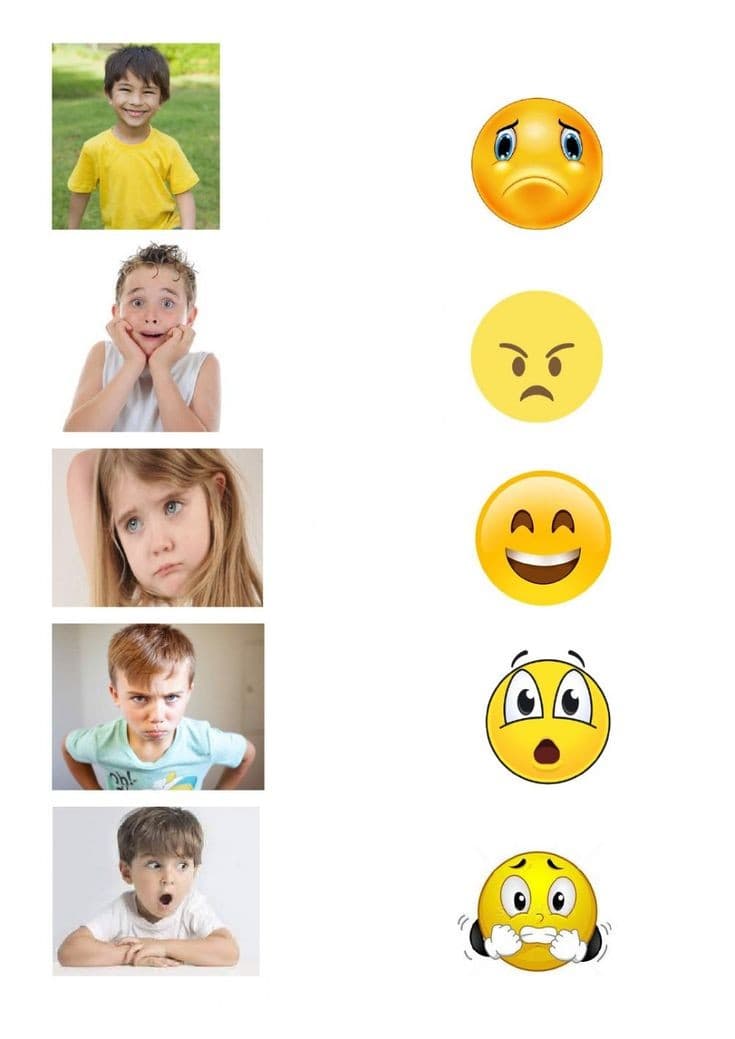 